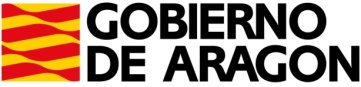 Departamento de Educación, Universidad, Cultura y Deporte.C.E.I.P. María de Huerva 2C/ Río Jalón s/n		Tel. 976 124 549LISTADO DE MATERIAL 1º ED. INFANTILLibro de religion: NUEVO BERIT, 3 AÑOS, ED. EDELVIVES (ISBN 978-84-263-8354-9)Libro de atención educativa: se decidirá en septiembre.Dos  cajas de pañuelos tisú.Dos paquetes grandes de toallitas húmedas.Bata abrochada por delante, con nombre visible y cinta cosida de unos 20 cm para poder colgarla. Los alumnos que se queden al comedor necesitarán otra más.Bolsa de tela con nombre para el almuerzo.Una botella pequeña de agua con dosificador y nombre en la bolsa de almuerzo, que traerán y llevarán a casa a diario.Un metro de velcro adhesivo.Un paquete de 500 folios tamaño A4 de 80 gramos.Una cuota para material de 60 euros (15 para fotocopias y 45 euros para material de aula) que se ingresará en el número de cuenta que se abrirá en septiembre.Os rogamos que todas las prendas de abrigo, chaquetas, sudaderas, vayan marcadas con el nombre del niño para evitar pérdidas y dispongan de una cinta de unos 20cm para facilitar que las cuelguen en las perchas.A lo largo del curso, se os pedirá una pequeña cantidad de dinero para adquirir  libros de lectura y cuentos en inglés para crear una biblioteca de aula.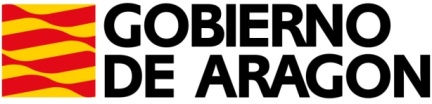 Departamento de Educación, Universidad, Cultura y Deporte.C.E.I.P. María de Huerva 2C/ Río Jalón s/n		Tel. 976 124 549LISTADO DE MATERIAL 2º ED. INFANTILLibro de inglés: PIP´S PHONICS 1, ED. RICHMOND (ISBN 978-84-668-1560-7)Libro de religion: NUEVO BERIT, 4 AÑOS, ED. EDELVIVES (ISBN 978-84-263-8354-3)Libro de atención educativa: se decidirá en septiembre.Bata abrochada por delante, con nombre visible y cinta cosida de unos 20 cm para poder colgarla. Los alumnos que se queden al comedor necesitarán otra más.Bolsa de tela con nombre para el almuerzo.Una botella pequeña de agua con dosificador y nombre en la bolsa de almuerzo, que traerán y llevarán a casa a diario.Un paquete de 500 folios tamaño A4 de 80 gramos.Una cuota para material de 50 euros (15 para fotocopias y 35 euros para material de aula) que se ingresará indicando el nombre del alumno, en el número de cuenta de Bantierra: 3191-0167-11-5441924411Os rogamos que todas las prendas de abrigo, chaquetas, sudaderas, vayan marcadas con el nombre del niño para evitar pérdidas y dispongan de una cinta de unos 20cm para facilitar que las cuelguen en las perchas.A lo largo del curso, se os pedirá una pequeña cantidad de dinero para adquirir  libros de lectura y cuentos en inglés para crear una biblioteca de aula.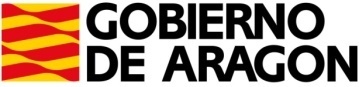 Departamento de Educación, Universidad, Cultura y Deporte.C.E.I.P. María de Huerva 2C/ Río Jalón s/n		Tel. 976 124 549LISTADO DE MATERIAL 3º ED. INFANTILLibro de inglés: PIP´S PHONICS 2, ED. RICHMOND (ISBN 978-84-668-1560-4)Libro de religión: NUEVO BERIT, 5 AÑOS, ED. EDELVIVES (ISBN 978-84-263-8354-7)Libro de atención educativa: se decidirá en septiembre.Bata abrochada por delante, con nombre visible y cinta cosida de unos 20 cm para poder colgarla. Los alumnos que se queden al comedor necesitarán otra más.Bolsa de tela con nombre para el almuerzo.Una botella pequeña de agua con dosificador y nombre en la bolsa de almuerzo, que traerán y llevarán a casa a diario.Un metro de velcro adhesivo.Un paquete de 500 folios tamaño A4 de 80 gramos.Una cuota para material de 50 euros (15 para fotocopias y 35 euros para material de aula) que se ingresará indicando el nombre del alumno, en el número de cuenta de ibercaja:	   2085-0103-93-0332214793Os rogamos que todas las prendas de abrigo, chaquetas, sudaderas, vayan marcadas con el nombre del niño para evitar pérdidas y dispongan de una cinta de unos 20cm para facilitar que las cuelguen en las perchas.A lo largo del curso, se os pedirá una pequeña cantidad de dinero para adquirir  libros de lectura y cuentos en inglés para crear una biblioteca de aula.